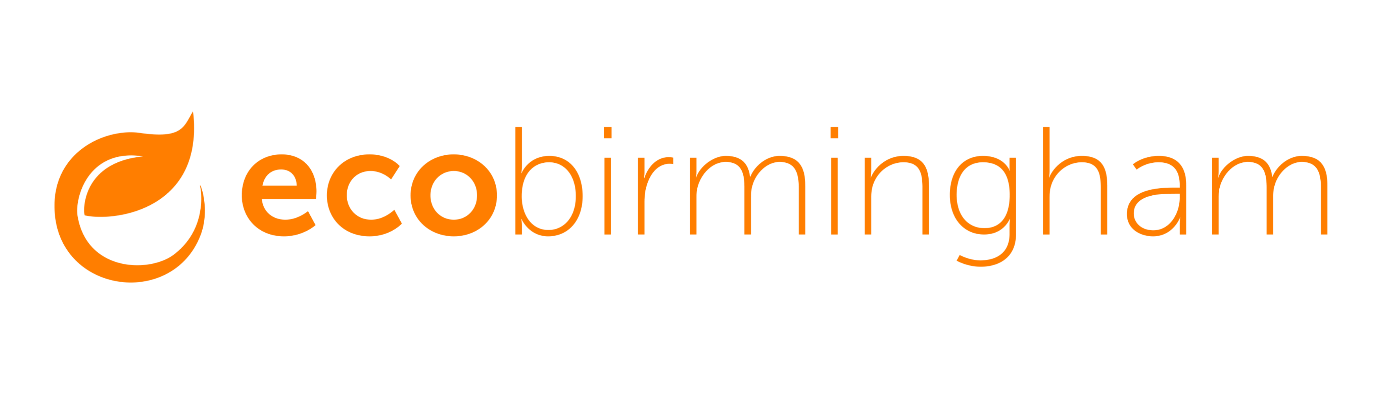 Role Description Role title: ecobirmingham volunteer – Active Travel Location: Northfield Ecocentre, 53 Church Rd, Northfield, Birmingham B31 2LBHours of Work: Dependent upon your availability but a minimum of 1 day per month. We are particularly interested in people who can assist us with our activities outside office hours and at weekends.Reports to: Project CoordinatorRemuneration: These are voluntary roles. You will be reimbursed for expenses including travel and training. We are able to provide training for tuition and ride-leading where necessary.Core Duties: We are looking for three roles to cover the duties below so do get in touch and let us know how you can help.Supporting our cycling team with the preparation and delivery of our Active Travel programme for children and adults. Helping to lead cycle rides and teach people to ride.Helping to maintain our cycles and/or assisting with teaching cycle maintenance.Assisting with monitoring, documenting and telling the story of the impact of our activities. This will include our Brum By Bike project and led-rides such as Heritage Week rides in September and developing our cycling routes across the 69 wards.Experience and Qualities needed:You work well as part of a team but can also carry out individual practical tasksYou are passionate about helping people to reduce their reliance on car journeysYou may have some background or interest in teaching, community work or cyclingYou may have any of the following qualifications: Ride Leader, Cycling Tutor, Cycle MaintenanceYou could have some experience in social media and using cycling appsBe available at weekends, evenings and/or school holiday periodsInformationContact esther@ecobirmingham.com for enquiries about the role.ApplicationApplications will be reviewed on a rolling basis. To apply, send a covering letter of no more than two sides to kam@ecobirmingham.com, setting out why you are interested in the role, what you can offer and the contact details of two referees.Any special conditions As this role involves direct contact with the children and young people you will be required to undergo a DBS record check.